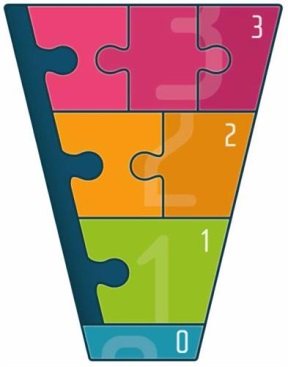 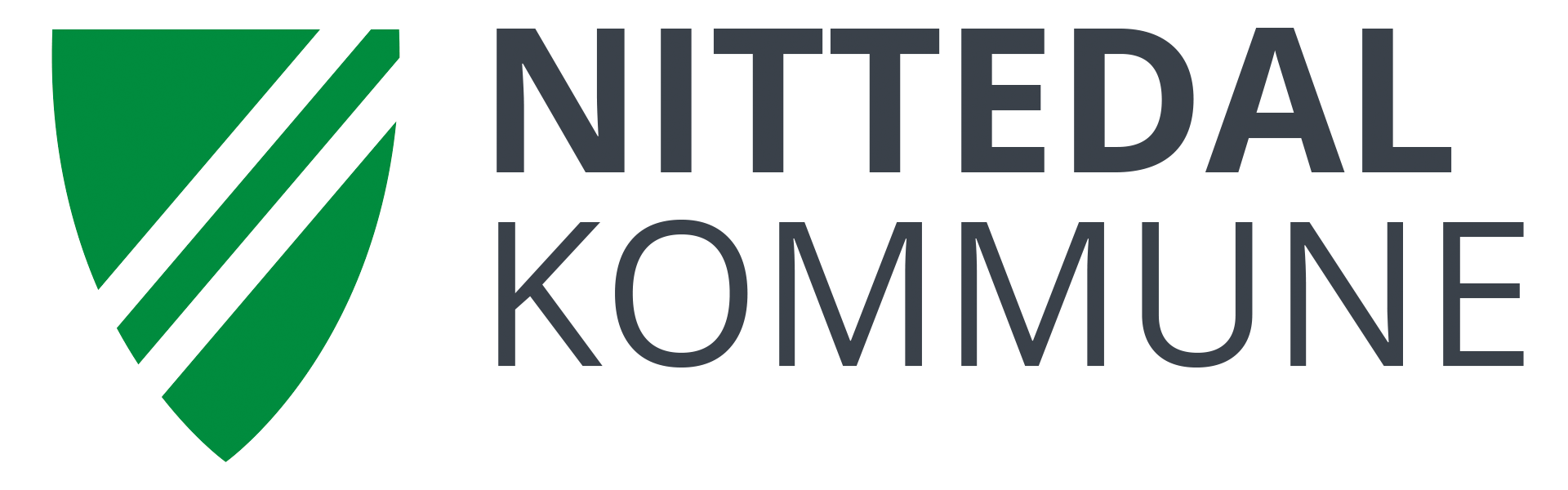 Invitasjon til første møteBedre Tverrfaglig Innsats (BTI)Agenda(Dette er et eksempel. Lag en agenda som passer for barnet/eleven det gjelder)Bakgrunnen for møtetHvordan opplever dere som foresatte det som barnehagen/skolen beskriver?Har foresatte eller barnehagen/skolen snakket med barnet/eleven det gjelder? Hva tenker barnet/eleven selv?Veien videre: forventinger til hverandre BeslutningspunkterAvgjørelser som skal tas i møtetMål for arbeidet og hva som kjennetegner måloppnåelse. Tiltak og oppfølging for å nå målene. Når og hvordan skal vi vurdere effekten av tiltakene? Hvordan skal barnet/eleven inkluderes underveis?Er det behov for andre hjelpere enn barnehage/skole og foresatte?Ny møtedato for evaluering av effekt og videre samarbeid. Husk at foresatte må undertegne samtykkeerklæring, dersom de ikke allerede har gjort det.Vedrørende: Barnets navnDato:Tid (fra-til): Sted:InvitertRolleNavnFar/MorNavnKontaktlærer/avdelingslederNavnRektor/styrerNavnAndreVi vil gjerne snakke med dere om: